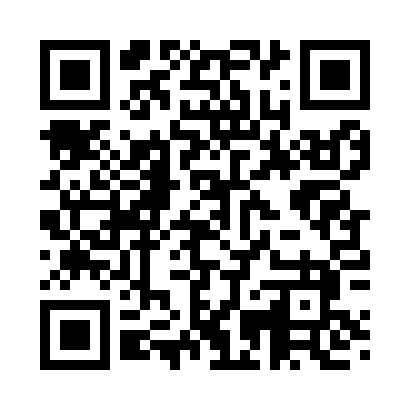 Prayer times for Childres Place, New Mexico, USAMon 1 Jul 2024 - Wed 31 Jul 2024High Latitude Method: Angle Based RulePrayer Calculation Method: Islamic Society of North AmericaAsar Calculation Method: ShafiPrayer times provided by https://www.salahtimes.comDateDayFajrSunriseDhuhrAsrMaghribIsha1Mon4:265:521:074:558:229:482Tue4:265:521:074:558:229:483Wed4:275:531:074:558:219:474Thu4:285:531:074:568:219:475Fri4:285:541:084:568:219:476Sat4:295:541:084:568:219:467Sun4:305:551:084:568:219:468Mon4:305:561:084:568:209:459Tue4:315:561:084:568:209:4510Wed4:325:571:084:568:209:4411Thu4:335:571:094:568:199:4412Fri4:345:581:094:578:199:4313Sat4:345:591:094:578:199:4314Sun4:355:591:094:578:189:4215Mon4:366:001:094:578:189:4116Tue4:376:011:094:578:179:4117Wed4:386:011:094:578:179:4018Thu4:396:021:094:578:169:3919Fri4:406:031:094:578:169:3820Sat4:416:031:094:578:159:3721Sun4:426:041:094:578:149:3722Mon4:436:051:094:578:149:3623Tue4:446:051:094:578:139:3524Wed4:456:061:094:578:129:3425Thu4:466:071:094:568:129:3326Fri4:476:081:094:568:119:3227Sat4:486:081:094:568:109:3128Sun4:496:091:094:568:099:3029Mon4:506:101:094:568:089:2830Tue4:516:111:094:568:089:2731Wed4:526:111:094:568:079:26